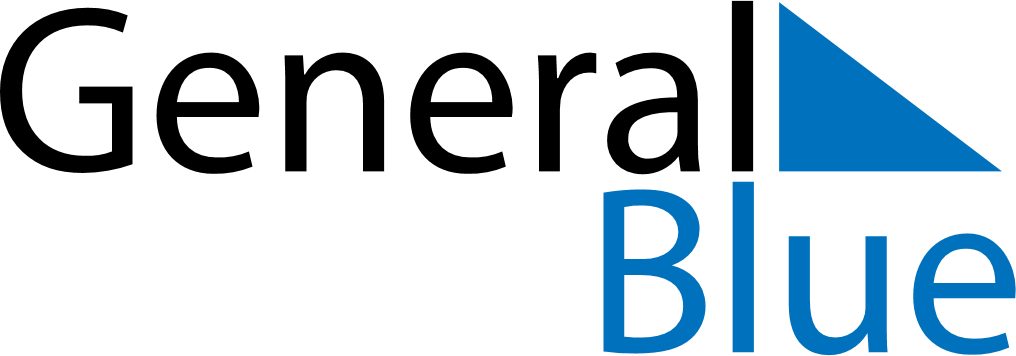 August 2024August 2024August 2024August 2024August 2024August 2024Nieuwe-Niedorp, North Holland, The NetherlandsNieuwe-Niedorp, North Holland, The NetherlandsNieuwe-Niedorp, North Holland, The NetherlandsNieuwe-Niedorp, North Holland, The NetherlandsNieuwe-Niedorp, North Holland, The NetherlandsNieuwe-Niedorp, North Holland, The NetherlandsSunday Monday Tuesday Wednesday Thursday Friday Saturday 1 2 3 Sunrise: 5:59 AM Sunset: 9:33 PM Daylight: 15 hours and 34 minutes. Sunrise: 6:01 AM Sunset: 9:32 PM Daylight: 15 hours and 31 minutes. Sunrise: 6:02 AM Sunset: 9:30 PM Daylight: 15 hours and 27 minutes. 4 5 6 7 8 9 10 Sunrise: 6:04 AM Sunset: 9:28 PM Daylight: 15 hours and 24 minutes. Sunrise: 6:06 AM Sunset: 9:26 PM Daylight: 15 hours and 20 minutes. Sunrise: 6:07 AM Sunset: 9:24 PM Daylight: 15 hours and 17 minutes. Sunrise: 6:09 AM Sunset: 9:23 PM Daylight: 15 hours and 13 minutes. Sunrise: 6:10 AM Sunset: 9:21 PM Daylight: 15 hours and 10 minutes. Sunrise: 6:12 AM Sunset: 9:19 PM Daylight: 15 hours and 6 minutes. Sunrise: 6:14 AM Sunset: 9:17 PM Daylight: 15 hours and 3 minutes. 11 12 13 14 15 16 17 Sunrise: 6:15 AM Sunset: 9:15 PM Daylight: 14 hours and 59 minutes. Sunrise: 6:17 AM Sunset: 9:13 PM Daylight: 14 hours and 55 minutes. Sunrise: 6:19 AM Sunset: 9:11 PM Daylight: 14 hours and 52 minutes. Sunrise: 6:20 AM Sunset: 9:09 PM Daylight: 14 hours and 48 minutes. Sunrise: 6:22 AM Sunset: 9:07 PM Daylight: 14 hours and 44 minutes. Sunrise: 6:24 AM Sunset: 9:05 PM Daylight: 14 hours and 40 minutes. Sunrise: 6:25 AM Sunset: 9:03 PM Daylight: 14 hours and 37 minutes. 18 19 20 21 22 23 24 Sunrise: 6:27 AM Sunset: 9:00 PM Daylight: 14 hours and 33 minutes. Sunrise: 6:29 AM Sunset: 8:58 PM Daylight: 14 hours and 29 minutes. Sunrise: 6:31 AM Sunset: 8:56 PM Daylight: 14 hours and 25 minutes. Sunrise: 6:32 AM Sunset: 8:54 PM Daylight: 14 hours and 21 minutes. Sunrise: 6:34 AM Sunset: 8:52 PM Daylight: 14 hours and 17 minutes. Sunrise: 6:36 AM Sunset: 8:50 PM Daylight: 14 hours and 13 minutes. Sunrise: 6:37 AM Sunset: 8:47 PM Daylight: 14 hours and 10 minutes. 25 26 27 28 29 30 31 Sunrise: 6:39 AM Sunset: 8:45 PM Daylight: 14 hours and 6 minutes. Sunrise: 6:41 AM Sunset: 8:43 PM Daylight: 14 hours and 2 minutes. Sunrise: 6:42 AM Sunset: 8:41 PM Daylight: 13 hours and 58 minutes. Sunrise: 6:44 AM Sunset: 8:38 PM Daylight: 13 hours and 54 minutes. Sunrise: 6:46 AM Sunset: 8:36 PM Daylight: 13 hours and 50 minutes. Sunrise: 6:47 AM Sunset: 8:34 PM Daylight: 13 hours and 46 minutes. Sunrise: 6:49 AM Sunset: 8:31 PM Daylight: 13 hours and 42 minutes. 